Омоложение лица с применением эндоскопической техники называется эндоскопическая подтяжка лица. Хирурги начали использовать данную технику в конце девяностых годов. Какие же преимущества такой подтяжки лица? В первую очередь это незначительные разрезы длиной 1-3 см, быстрая реабилитация, минимум осложнений, пациент получает травматичность небольшой степени. Большим преимущество лифтинга эндоскопическим оборудованием считаются маленькие разрезы на коже, которые делаются в местах незаметных для окружающих. К сожалению, такую операцию могут сделать не все желающие пациенты. Люди, у которых незначительно опущены ткани, сохранен тонус, и эластичность кожи являются самыми подходящими кандидатами. Сильно опущенные веки с большим отвисанием кожи потребуют более серьезного хирургического вмешательства. Эндоскопическая техника позволяет оперировать все лицо сразу, а также отдельные его зоны. Эндоскопическая подтяжка лица чаще всего используется для подтяжки лба и бровей, то есть в верхней его части. Следом за верхней частью идет средняя зона лица. Весьма распространенна комбинированная операция средней и верхней зоны лица. Реже всего делают операцию на шее и на нижней части лица. 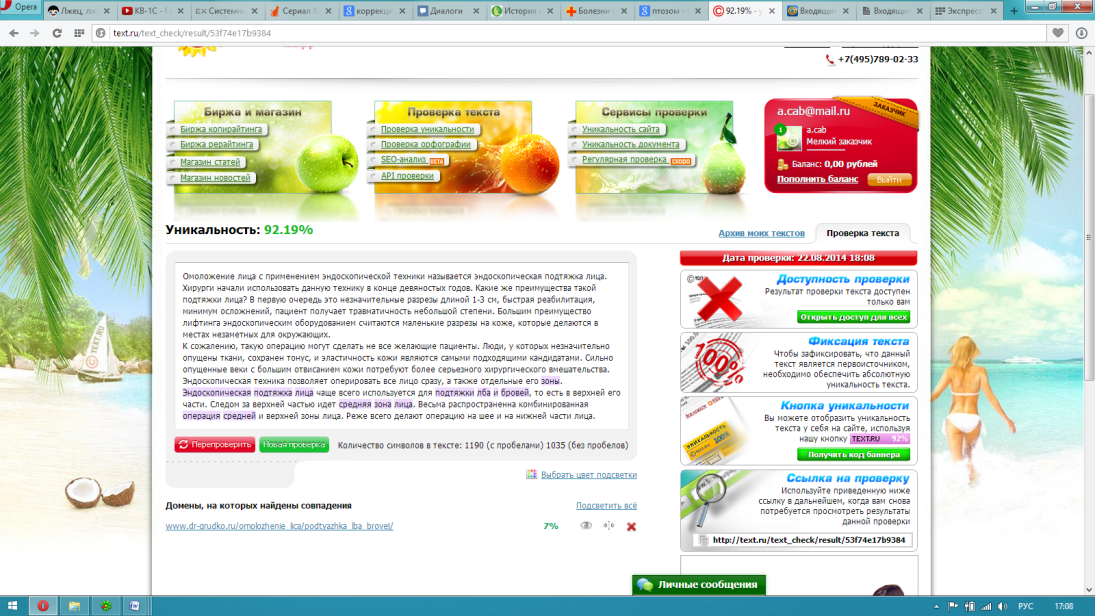 keywordTitleH1Descriptionэндоскопическая подтяжка лицаэндоскопическая подтяжка лица в верхней части лицаэндоскопическая подтяжка лица подразумевает использование эндоскопической техникиЭндоскопическая подтяжка лица чаще всего используется для подтяжки лба и бровей, то есть в верхней его части.